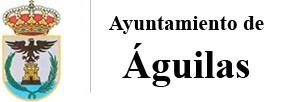 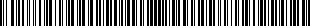 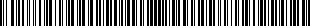 Ayuntamiento de Águilas Negociado de Contratación Administrativa CIF P3000300H, Dirección: Plaza de España, 14, Águilas. 30880 (Murcia). Tfno. 968418800. Fax: 968418865   En Águilas (Murcia), a fecha al margen DOCUMENTO FIRMADO ELECTRÓNICAMENTE Ayuntamiento de Águilas Negociado de Contratación Administrativa CIF P3000300H, Dirección: Plaza de España, 14, Águilas. 30880 (Murcia). Tfno. 968418800. Fax: 968418865 RELACIÓN TRIMESTRAL DE ADJUDICACIÓN DE CONTRATOS MENORES REALIZADOS POR EL AYUNTAMIENTO DE ÁGUILAS DURANTE EL PERIODO COMPRENDIDO ENTRE LOS DÍAS 1 DE JULIO Y 30 DE SEPTIEMBRE DE 2020, AMBOS INCLUSIVE, EN CUMPLIMIENTO AL ARTÍCULO 63.4 DE LA LEY 9/2017, DE 8 DE NOVIEMBRE, DE CONTRATOS DEL SECTOR PÚBLICO, POR LA QUE SE TRASPONEN AL ORDENAMIENTO JURÍDICO ESPAÑOL LAS DIRECTIVAS COMUNITARIAS DEL PARLAMENTO EUROPEO Y DEL CONSEJO 2014/23/UE Y 2014/24/UE, DE 26 DE FEBRERO DE 2014 (LCSP 2017) RELACIÓN TRIMESTRAL DE ADJUDICACIÓN DE CONTRATOS MENORES REALIZADOS POR EL AYUNTAMIENTO DE ÁGUILAS DURANTE EL PERIODO COMPRENDIDO ENTRE LOS DÍAS 1 DE JULIO Y 30 DE SEPTIEMBRE DE 2020, AMBOS INCLUSIVE, EN CUMPLIMIENTO AL ARTÍCULO 63.4 DE LA LEY 9/2017, DE 8 DE NOVIEMBRE, DE CONTRATOS DEL SECTOR PÚBLICO, POR LA QUE SE TRASPONEN AL ORDENAMIENTO JURÍDICO ESPAÑOL LAS DIRECTIVAS COMUNITARIAS DEL PARLAMENTO EUROPEO Y DEL CONSEJO 2014/23/UE Y 2014/24/UE, DE 26 DE FEBRERO DE 2014 (LCSP 2017) RELACIÓN TRIMESTRAL DE ADJUDICACIÓN DE CONTRATOS MENORES REALIZADOS POR EL AYUNTAMIENTO DE ÁGUILAS DURANTE EL PERIODO COMPRENDIDO ENTRE LOS DÍAS 1 DE JULIO Y 30 DE SEPTIEMBRE DE 2020, AMBOS INCLUSIVE, EN CUMPLIMIENTO AL ARTÍCULO 63.4 DE LA LEY 9/2017, DE 8 DE NOVIEMBRE, DE CONTRATOS DEL SECTOR PÚBLICO, POR LA QUE SE TRASPONEN AL ORDENAMIENTO JURÍDICO ESPAÑOL LAS DIRECTIVAS COMUNITARIAS DEL PARLAMENTO EUROPEO Y DEL CONSEJO 2014/23/UE Y 2014/24/UE, DE 26 DE FEBRERO DE 2014 (LCSP 2017) RELACIÓN TRIMESTRAL DE ADJUDICACIÓN DE CONTRATOS MENORES REALIZADOS POR EL AYUNTAMIENTO DE ÁGUILAS DURANTE EL PERIODO COMPRENDIDO ENTRE LOS DÍAS 1 DE JULIO Y 30 DE SEPTIEMBRE DE 2020, AMBOS INCLUSIVE, EN CUMPLIMIENTO AL ARTÍCULO 63.4 DE LA LEY 9/2017, DE 8 DE NOVIEMBRE, DE CONTRATOS DEL SECTOR PÚBLICO, POR LA QUE SE TRASPONEN AL ORDENAMIENTO JURÍDICO ESPAÑOL LAS DIRECTIVAS COMUNITARIAS DEL PARLAMENTO EUROPEO Y DEL CONSEJO 2014/23/UE Y 2014/24/UE, DE 26 DE FEBRERO DE 2014 (LCSP 2017) RELACIÓN TRIMESTRAL DE ADJUDICACIÓN DE CONTRATOS MENORES REALIZADOS POR EL AYUNTAMIENTO DE ÁGUILAS DURANTE EL PERIODO COMPRENDIDO ENTRE LOS DÍAS 1 DE JULIO Y 30 DE SEPTIEMBRE DE 2020, AMBOS INCLUSIVE, EN CUMPLIMIENTO AL ARTÍCULO 63.4 DE LA LEY 9/2017, DE 8 DE NOVIEMBRE, DE CONTRATOS DEL SECTOR PÚBLICO, POR LA QUE SE TRASPONEN AL ORDENAMIENTO JURÍDICO ESPAÑOL LAS DIRECTIVAS COMUNITARIAS DEL PARLAMENTO EUROPEO Y DEL CONSEJO 2014/23/UE Y 2014/24/UE, DE 26 DE FEBRERO DE 2014 (LCSP 2017) RELACIÓN TRIMESTRAL DE ADJUDICACIÓN DE CONTRATOS MENORES REALIZADOS POR EL AYUNTAMIENTO DE ÁGUILAS DURANTE EL PERIODO COMPRENDIDO ENTRE LOS DÍAS 1 DE JULIO Y 30 DE SEPTIEMBRE DE 2020, AMBOS INCLUSIVE, EN CUMPLIMIENTO AL ARTÍCULO 63.4 DE LA LEY 9/2017, DE 8 DE NOVIEMBRE, DE CONTRATOS DEL SECTOR PÚBLICO, POR LA QUE SE TRASPONEN AL ORDENAMIENTO JURÍDICO ESPAÑOL LAS DIRECTIVAS COMUNITARIAS DEL PARLAMENTO EUROPEO Y DEL CONSEJO 2014/23/UE Y 2014/24/UE, DE 26 DE FEBRERO DE 2014 (LCSP 2017) Adjudicatario (por identidad) Importe € (IVA incluido) Objeto Duración CONSORCIO DE TELECOMUNICACIONES AVANZADAS, SA 4.789,79 SUSTITUCIÓN NUEVOS CANALES T.D.T. POR ADAPTACION AL SEGUNDO DIVIDENDO DIGITAL 12 meses COSTA MARTÍNEZ, NATALIA GARCÍA MARTÍNEZ, ANABEL BLÁZQUEZ GRIS, JOSEFA RODRÍGUEZ GUIJARRO, YOLANDA 21.180,00  ESCUELA DÍAS NO LECTIVOS 2020 13 de julio al 21 de agosto de 2020, 27 de noviembre de 2020, del 23 de diciembre de 2020 al 7 de enero de 2021 y del 29 de marzo al 6 de abril de 2021 DEDISEÑO 2012, SL 6.556,07 DECORACIÓN EXTERIOR DE LA PLAZA DE ANTONIO CORTIJOS 15 días EGALECO LAB, SCOOP 7.381,00 ELABORACIÓN DEL PLAN DE IGUALDAD MUNICIPAL 12 meses EQUIPO FUNÁNMBULA, SL 8.349,00 DIVULGACIÓN Y PUESTA EN VALOR DE LA POSIDONIA OCEÁNICA Y DE LA PESCA TRADICIONAL EN ÁGUILAS 12 meses GIL GARCÍA, ROSALÍA 3.884,70 ACTUACIONES INFANTILES PLAZA DE ANTONIO CORTIJOS VERANO 2020 1 mes Adjudicatario (por identidad) Importe € (IVA incluido) Objeto Duración GRUPO FHA VÍA VIARIA, SL 5.183,64  ADQUISICIÓN DE 100 VALLAS DESTINADAS A MEDIDAS ANTI COVID 15 días PAREDES MORATA, DANIEL 17.787,00 RUTA MARINERA URBANA PARA LA DIVULGACIÓN Y PUESTA EN VALOR DE LA HISTORIA DEL SECTOR PESQUERO EN ÁGUILAS 2 meses PÉREZ MARTÍNEZ, JOSE CARLOS 17.992,70 SERVICIO DE MANTENIMIENTO DEL CENTRO DE INTERPRETACIÓN DEL MAR 12 meses SERVIMAR ÁGUILAS, S.COOP 5.566,00 MANTENIMIENTO Y CONTROL DE ACCESOS EN PLAZA ANTONIO CORTIJOS 1 mes TOURASIST, SL 12.000, 00 (exento de IVA) ADQUISICIÓN MATERIAL DE PROTECCIÓN COVID-19 5 días 